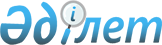 Жалпы білім беру ұйымдарына арналған жалпы білім беретін пәндердің, таңдау курстарының және факультативтердің үлгілік оқу бағдарламаларын бекіту туралыҚазақстан Республикасы Білім және ғылым министрінің 2013 жылғы 03 сәуірдегі № 115 Бұйрығы. Қазақстан Республикасының Әділет министрлігінде 2013 жылы 10 сәуірде № 8424 тіркелді.
      РҚАО-ның ескертпесі!
      Бұйрықтың басын V1300008424 қараңыз Бастауыш білім беру деңгейінің 1 сыныбы үшін
"Сауат ашу" пәні бойынша үлгілік оқу бағдарламасы
(оқыту тәжік тілінде)
      Ескерту. 191-қосымша алып тасталды - ҚР Оқу-ағарту министрінің 16.09.2022 № 399 (алғашқы ресми жарияланған күнінен кейін қолданысқа енгізіледі) бұйрығымен. Бастауыш білім беру деңгейінің 1-4-сыныптарына арналған "Неміс тілі" оқу пәнінен жаңартылған мазмұндағы Үлгілік оқу бағдарламасы
      Ескерту. 191-1-қосымша алып тасталды - ҚР Оқу-ағарту министрінің 16.09.2022 № 399 (алғашқы ресми жарияланған күнінен кейін қолданысқа енгізіледі) бұйрығымен. Бастауыш білім беру деңгейінің 1-4-сыныптарына арналған "Француз тілі" оқу пәнінен жаңартылған мазмұндағы Үлгілік оқу бағдарламасы
      Ескерту. 191-2-қосымша алып тасталды - ҚР Оқу-ағарту министрінің 16.09.2022 № 399 (алғашқы ресми жарияланған күнінен кейін қолданысқа енгізіледі) бұйрығымен. Негізгі орта білім беру деңгейінің 5-9-сыныптарына арналған
"Қазақ тілі" пәнінен жаңартылған мазмұндағы үлгілік оқу бағдарламасы
(оқыту қазақ тілінде)
      Ескерту. 192-қосымша алып тасталды - ҚР Оқу-ағарту министрінің 16.09.2022 № 399 (алғашқы ресми жарияланған күнінен кейін қолданысқа енгізіледі) бұйрығымен. Негізгі орта білім беру деңгейінің қазақ тілі мен әдебиетін тереңдете оқытатын гуманитарлық бағыттағы мамандандырылған желілік "Абай мектептерінің" 5-9-сыныптарына арналған "Қазақ тілі" пәнінен жаңартылған мазмұндағы үлгілік оқу бағдарламасы (оқыту қазақ тілінде)
      Ескерту. 192-1-қосымша алып тасталды - ҚР Оқу-ағарту министрінің 16.09.2022 № 399 (алғашқы ресми жарияланған күнінен кейін қолданысқа енгізіледі) бұйрығымен. Негізгі білім беру деңгейінің 5-9-сыныптарына арналған
"Қазақ әдебиеті" пәнінен жаңартылған мазмұндағы үлігілік оқу бағдарламасы
(оқыту қазақ тілінде)
      Ескерту. 193-қосымша алып тасталды - ҚР Оқу-ағарту министрінің 16.09.2022 № 399 (алғашқы ресми жарияланған күнінен кейін қолданысқа енгізіледі) бұйрығымен. Негізгі орта білім беру деңгейінің қазақ тілі мен әдебиетін тереңдете оқытатын гуманитарлық бағыттағы мамандандырылған желілік "Абай мектептерінің" 5-9-сыныптарына арналған "Қазақ әдебиеті" пәнінен жаңартылған мазмұндағы үлгілік оқу бағдарламасы (оқыту қазақ тілінде)
      Ескерту. 193-1-қосымша алып тасталды - ҚР Оқу-ағарту министрінің 16.09.2022 № 399 (алғашқы ресми жарияланған күнінен кейін қолданысқа енгізіледі) бұйрығымен. Негізгі орта білім беру деңгейінің 5-9-сыныптарына арналған
"Орыс тілі" пәнінен жаңартылған мазмұндағы үлгілік оқу бағдарламасы
(оқыту орыс тілінде)
      Ескерту. 194-қосымша алып тасталды - ҚР Оқу-ағарту министрінің 16.09.2022 № 399 (алғашқы ресми жарияланған күнінен кейін қолданысқа енгізіледі) бұйрығымен. Негізгі білім беру деңгейінің 5-9-сыныптарына арналған
"Орыс әдебиеті" пәнінен жаңартылған мазмұндағы үлігілік оқу бағдарламасы
(оқыту орыс тілінде) 
      Ескерту. 195-қосымша алып тасталды - ҚР Оқу-ағарту министрінің 16.09.2022 № 399 (алғашқы ресми жарияланған күнінен кейін қолданысқа енгізіледі) бұйрығымен. Негізгі орта білім беру деңгейінің 5-9-сыныптарына арналған
"Қазақ тілі мен әдебиеті" пәнінен жаңартылған мазмұндағы
үлгілік оқу бағдарламасы (оқыту қазақ тілінде емес)
      Ескерту. 196-қосымша алып тасталды - ҚР Оқу-ағарту министрінің 16.09.2022 № 399 (алғашқы ресми жарияланған күнінен кейін қолданысқа енгізіледі) бұйрығымен. Негізгі орта білім беру деңгейінің 5-9-сыныптарына арналған "Орыс тілі мен әдебиеті"
пәнінен жаңартылған мазмұндағы үлгілік оқу бағдарламасы(оқыту орыс тілінде емес)
      Ескерту. 197-қосымша алып тасталды - ҚР Оқу-ағарту министрінің 16.09.2022 № 399 (алғашқы ресми жарияланған күнінен кейін қолданысқа енгізіледі) бұйрығымен. Негізгі орта білім беру деңгейінің 5-9-сыныптарына арналған
"Ағылшын тілі" пәнінен жаңартылған мазмұндағы үлгілік оқу бағдарламасы
      Ескерту. 198-қосымша алып тасталды - ҚР Оқу-ағарту министрінің 16.09.2022 № 399 (алғашқы ресми жарияланған күнінен кейін қолданысқа енгізіледі) бұйрығымен. Негізгі орта білім беру деңгейінің 5-9-сыныптарына арналған "Ағылшын тілі" пәнінен жаңартылған мазмұндағы үлгілік оқу бағдарламасы
      Ескерту. 198-қосымша алып тасталды - ҚР Оқу-ағарту министрінің 16.09.2022 № 399 (алғашқы ресми жарияланған күнінен кейін қолданысқа енгізіледі) бұйрығымен. Негізгі орта білім беру деңгейінің 5-9-сыныптарына арналған "Неміс тілі" оқу пәні бойынша жаңартылған мазмұндағы Үлгілік оқу бағдарламасы
      Ескерту. 198-1-қосымша алып тасталды - ҚР Оқу-ағарту министрінің 16.09.2022 № 399 (алғашқы ресми жарияланған күнінен кейін қолданысқа енгізіледі) бұйрығымен. Негізгі орта білім беру деңгейінің 5-9-сыныптарына арналған "Француз тілі" оқу пәні бойынша жаңартылған мазмұндағы Үлгілік оқу бағдарламасы
      Ескерту. 198-2-қосымша алып тасталды - ҚР Оқу-ағарту министрінің 16.09.2022 № 399 (алғашқы ресми жарияланған күнінен кейін қолданысқа енгізіледі) бұйрығымен. Негізгі орта білім беру деңгейінің 5-6-сыныптарына арналған
"Математика" пәнінен жаңартылған мазмұндағы үлгілік оқу бағдарламасы
      Ескерту. 199-қосымша алып тасталды - ҚР Оқу-ағарту министрінің 16.09.2022 № 399 (алғашқы ресми жарияланған күнінен кейін қолданысқа енгізіледі) бұйрығымен. Негізгі орта білім беру деңгейінің 7-9-сыныптарына арналған
"Алгебра" пәнінен үлгілік оқу бағдарламасы
      Ескерту. 199-1-қосымша алып тасталды - ҚР Оқу-ағарту министрінің 16.09.2022 № 399 (алғашқы ресми жарияланған күнінен кейін қолданысқа енгізіледі) бұйрығымен. Негізгі орта білім беру деңгейінің 7-9-сыныптарына арналған
"Геометрия" пәнінен үлгілік оқу бағдарламасы
      Ескерту. 199-2-қосымша алып тасталды - ҚР Оқу-ағарту министрінің 16.09.2022 № 399 (алғашқы ресми жарияланған күнінен кейін қолданысқа енгізіледі) бұйрығымен. Негізгі орта білім беру деңгейінің 5-9-сыныптарына арналған "Информатика" пәнінен жаңартылған мазмұн бойынша үлгілік оқу бағдарламасы
      Ескерту. 200-қосымша алып тасталды - ҚР Оқу-ағарту министрінің 16.09.2022 № 399 (алғашқы ресми жарияланған күнінен кейін қолданысқа енгізіледі) бұйрығымен. Негізгі орта білім беру деңгейінің 5-6-сыныптарына арналған "Жаратылыстану" пәнінен жаңартылған мазмұндағы үлгілік оқу бағдарламасы
      Ескерту. 201-қосымша алып тасталды - ҚР Оқу-ағарту министрінің 16.09.2022 № 399 (алғашқы ресми жарияланған күнінен кейін қолданысқа енгізіледі) бұйрығымен. Негізгі орта білім беру деңгейінің 7-9-сыныптарына арналған
"Физика" пәнінен жаңартылған мазмұндағы үлгілік оқу бағдарламасы
      Ескерту. 202-қосымша алып тасталды - ҚР Оқу-ағарту министрінің 16.09.2022 № 399 (алғашқы ресми жарияланған күнінен кейін қолданысқа енгізіледі) бұйрығымен. Негізгі орта білім беру деңгейінің 7-9-сыныптарына арналған
"Химия" пәнінен жаңартылған мазмұндағы үлгілік оқу бағдарламасы
      Ескерту. 203-қосымша алып тасталды - ҚР Оқу-ағарту министрінің 16.09.2022 № 399 (алғашқы ресми жарияланған күнінен кейін қолданысқа енгізіледі) бұйрығымен. Негізгі орта білім беру деңгейінің 7-9-сыныптарына арналған
"Биология" пәнінен жаңартылған мазмұндағы үлгілік оқу бағдарламасы 
      Ескерту. 204-қосымша алып тасталды - ҚР Оқу-ағарту министрінің 16.09.2022 № 399 (алғашқы ресми жарияланған күнінен кейін қолданысқа енгізіледі) бұйрығымен. Негізгі орта білім беру деңгейінің 7-9-сыныптарына арналған
"География" пәнінен жаңартылған мазмұндағы үлгілік оқу бағдарламасы
      Ескерту. 205-қосымша алып тасталды - ҚР Оқу-ағарту министрінің 16.09.2022 № 399 (алғашқы ресми жарияланған күнінен кейін қолданысқа енгізіледі) бұйрығымен. Негізгі орта білім беру деңгейінің 5-9-сыныптарына арналған "Қазақстан тарихы" пәнінен жаңартылған мазмұндағы үлгілік оқу бағдарламасы 
      Ескерту. 206-қосымша алып тасталды - ҚР Оқу-ағарту министрінің 16.09.2022 № 399 (алғашқы ресми жарияланған күнінен кейін қолданысқа енгізіледі) бұйрығымен. Негізгі орта білім беру деңгейінің 5-9-сыныптарына арналған "Дүниежүзі тарихы" пәнінен жаңартылған мазмұндағы үлгілік оқу бағдарламасы
      Ескерту. 207-қосымша алып тасталды - ҚР Оқу-ағарту министрінің 16.09.2022 № 399 (алғашқы ресми жарияланған күнінен кейін қолданысқа енгізіледі) бұйрығымен. Негізгі білім беру деңгейінің 9-сыныбына арналған "Құқық негіздері"
пәнінен жаңартылған мазмұндағы үлгілік оқу бағдарламасы
      Ескерту. 208-қосымша алып тасталды - ҚР Оқу-ағарту министрінің 16.09.2022 № 399 (алғашқы ресми жарияланған күнінен кейін қолданысқа енгізіледі) бұйрығымен. Негізгі орта білім беру деңгейінің 5-9-сыныптарына арналған "Өзін-өзі тану" пәнінен жаңартылған мазмұндағы үлгілік оқу бағдарламасы
      Ескерту. 209-қосымша алып тасталды - ҚР Оқу-ағарту министрінің 16.09.2022 № 399 (алғашқы ресми жарияланған күнінен кейін қолданысқа енгізіледі) бұйрығымен. Негізгі орта білім беру деңгейінің 5-6-сыныптарына арналған
"Музыка" пәнінен жаңартылған мазмұндағы үлгілік оқу бағдарламасы
      Ескерту. 210-қосымша алып тасталды - ҚР Оқу-ағарту министрінің 16.09.2022 № 399 (алғашқы ресми жарияланған күнінен кейін қолданысқа енгізіледі) бұйрығымен. Негізгі орта білім беру деңгейінің 5-9-сыныптарына арналған
"Көркем еңбек" пәнінен жаңартылған мазмұндағы үлгілік оқу бағдарламасы
      Ескерту. 211-қосымша алып тасталды - ҚР Оқу-ағарту министрінің 16.09.2022 № 399 (алғашқы ресми жарияланған күнінен кейін қолданысқа енгізіледі) бұйрығымен. Негізгі орта білім беру деңгейінің 5-9-сыныптарына арналған
"Дене шынықтыру" пәнінен жаңартылған мазмұндағы
үлгілік оқу бағдарламасы
      Ескерту. 212-қосымша алып тасталды - ҚР Оқу-ағарту министрінің 16.09.2022 № 399 (алғашқы ресми жарияланған күнінен кейін қолданысқа енгізіледі) бұйрығымен. Негізгі орта білім беру деңгейінің 5-9-сыныптарына арналған
"Ұйғыр тілі" пәнінен жаңартылған мазмұндағы үлгілік оқу бағдарламасы
(оқыту ұйғыр тілінде)
      Ескерту. 213-қосымша алып тасталды - ҚР Оқу-ағарту министрінің 16.09.2022 № 399 (алғашқы ресми жарияланған күнінен кейін қолданысқа енгізіледі) бұйрығымен. Негізгі орта білім беру деңгейінің 5-9-сыныптарына арналған
"Ұйғыр тілі" пәнінен жаңартылған мазмұндағы үлгілік оқу бағдарламасы
(оқыту ұйғыр тілінде)
      Ескерту. 213-қосымша алып тасталды - ҚР Оқу-ағарту министрінің 16.09.2022 № 399 (алғашқы ресми жарияланған күнінен кейін қолданысқа енгізіледі) бұйрығымен. Негізгі орта білім беру деңгейінің 5-9 сыныптарына арналған
"Тәжік тілі" пәнінен жаңартылған мазмұндағы үлгілік оқу бағдарламасы
(оқыту тәжік тілінде)
      Ескерту. 214-қосымша алып тасталды - ҚР Оқу-ағарту министрінің 16.09.2022 № 399 (алғашқы ресми жарияланған күнінен кейін қолданысқа енгізіледі) бұйрығымен.
      Ескерту. 214-қосымша алып тасталды - ҚР Оқу-ағарту министрінің 16.09.2022 № 399 (алғашқы ресми жарияланған күнінен кейін қолданысқа енгізіледі) бұйрығымен.
      Қазақстан РеспубликасыБілім және ғылым министрінің2013 жылғы 3 сәуірдегі№ 115 бұйрығына 215-қосымша
      Ескерту. 215-қосымша алып тасталды - ҚР Оқу-ағарту министрінің 16.09.2022 № 399 (алғашқы ресми жарияланған күнінен кейін қолданысқа енгізіледі) бұйрығымен. Негізгі орта білім беру деңгейінің 5-9-сыныптарына арналған
"Өзбек тілі" пәнінен жаңартылған мазмұндағы үлгілік оқу бағдарламасы
(оқыту өзбек тілінде)
      Ескерту. 215-қосымша алып тасталды - ҚР Оқу-ағарту министрінің 16.09.2022 № 399 (алғашқы ресми жарияланған күнінен кейін қолданысқа енгізіледі) бұйрығымен.
      Қазақстан РеспубликасыБілім және ғылым министрінің2013 жылғы 3 сәуірдегі№ 115 бұйрығына 216-қосымша Негізгі орта білім беру деңгейінің 5-9-сыныптарына арналған "Ұйғыр әдебиеті" пәнінен жаңартылған мазмұндағы үлгілік оқу бағдарламасы (оқыту ұйғыр тілінде)
      Ескерту. 216-қосымша алып тасталды - ҚР Оқу-ағарту министрінің 16.09.2022 № 399 (алғашқы ресми жарияланған күнінен кейін қолданысқа енгізіледі) бұйрығымен. Негізгі орта білім беру деңгейінің 5-9-сыныптарына арналған
"Ұйғыр әдебиеті" пәнінен жаңартылған мазмұндағы үлгілік оқу бағдарламасы
(оқыту ұйғыр тілінде )
      Ескерту. 216-қосымша алып тасталды - ҚР Оқу-ағарту министрінің 16.09.2022 № 399 (алғашқы ресми жарияланған күнінен кейін қолданысқа енгізіледі) бұйрығымен.
      Қазақстан РеспубликасыБілім және ғылым министрінің2013 жылғы 3 сәуірдегі№ 115 бұйрығына 217-қосымша Негізгі орта білім беру деңгейінің 5-9-сыныптарына арналған "Өзбек әдебиеті" пәнінен жаңартылған мазмұндағы үлгілік оқу бағдарламасы (оқыту өзбек тілінде)
      Ескерту. 217-қосымша алып тасталды - ҚР Оқу-ағарту министрінің 16.09.2022 № 399 (алғашқы ресми жарияланған күнінен кейін қолданысқа енгізіледі) бұйрығымен. Негізгі орта білім беру деңгейінің 5-9-сыныптарына арналған
"Өзбек әдебиеті" пәнінен жаңартылған мазмұндағы үлгілік оқу бағдарламасы
(оқыту өзбек тілінде)
      Ескерту. 217-қосымша алып тасталды - ҚР Оқу-ағарту министрінің 16.09.2022 № 399 (алғашқы ресми жарияланған күнінен кейін қолданысқа енгізіледі) бұйрығымен.
      Ескерту. 218-қосымша алып тасталды - ҚР Оқу-ағарту министрінің 16.09.2022 № 399 (алғашқы ресми жарияланған күнінен кейін қолданысқа енгізіледі) бұйрығымен. Негізгі білім беру деңгейінің 5-9-сыныптарына арналған
"Тәжік әдебиеті" пәнінен жаңартылған мазмұндағы үлгілік оқу бағдарламасы (оқыту тәжік тілінде)
      Ескерту. 218-қосымша алып тасталды - ҚР Оқу-ағарту министрінің 16.09.2022 № 399 (алғашқы ресми жарияланған күнінен кейін қолданысқа енгізіледі) бұйрығымен.
      Бұйрықтың жалғасын V13008424_1 қараңыз
					© 2012. Қазақстан Республикасы Әділет министрлігінің «Қазақстан Республикасының Заңнама және құқықтық ақпарат институты» ШЖҚ РМК
				Қазақстан Республикасы
Білім және ғылым министрінің
2013 жылғы 3 сәуірдегі
№ 115 бұйрығына 191-қосымшаҚазақстан Республикасы
Білім және ғылым министрінің
2018 жылғы 10 мамырдағы
№ 199 бұйрығына
191-1-қосымшаҚазақстан Республикасы
Білім және ғылым министрінің
2013 жылғы 3 сәуірдегі
№ 115 бұйрығына
191-2-қосымшаҚазақстан Республикасы
Білім және ғылым министрінің
2013 жылғы 3 сәуірдегі
№ 115 бұйрығына 192-қосымшаҚазақстан Республикасы
Білім және ғылым министрінің
2013 жылғы 3 сәуірдегі
№ 115 бұйрығына
192-1 қосымшаҚазақстан Республикасы
Білім және ғылым министрінің
2013 жылғы 3 сәуірдегі
№ 115 бұйрығына 193-қосымшаҚазақстан Республикасы
Білім және ғылым министрінің
2013 жылғы 3 сәуірдегі
№ 115 бұйрығына
193-1 қосымша Қазақстан Республикасы
Білім және ғылым министрінің
2013 жылғы 3 сәуірдегі
№ 115 бұйрығына
194-қосымшаҚазақстан Республикасы
Білім және ғылым министрінің
2013 жылғы 3 сәуірдегі
№ 115 бұйрығына
195-қосымшаҚазақстан Республикасы
Білім және ғылым министрінің
2013 жылғы 3 сәуірдегі
№ 115 бұйрығына 196-қосымшаҚазақстан Республикасы
Білім және ғылым министрінің
2013 жылғы 3 сәуірдегі
№ 115 бұйрығына 197-қосымшаҚазақстан Республикасы
Білім және ғылым министрінің
2013 жылғы 3 сәуірдегі
№ 115 бұйрығына 198-қосымшаҚазақстан Республикасы
Білім және ғылым министрінің
2013 жылғы 3 сәуірдегі
№ 115 бұйрығына 198-қосымшаҚазақстан Республикасы
Білім және ғылым министрінің
2013 жылғы 3 сәуірдегі
№ 115 бұйрығына
198-1-қосымшаҚазақстан Республикасы
Білім және ғылым министрінің
2013 жылғы 3 сәуірдегі
№ 115 бұйрығына
198-2-қосымшаҚазақстан Республикасы
Білім және ғылым министрінің
2013 жылғы 3 сәуірдегі
№ 115 бұйрығына 199-қосымшаҚазақстан Республикасы
Білім және ғылым министрінің
2013 жылғы 3 сәуірдегі
№ 115 бұйрығына
199-1-қосымшаҚазақстан Республикасы
Білім және ғылым министрінің
2013 жылғы 3 сәуірдегі
№ 115 бұйрығына
199-2-қосымшаҚазақстан Республикасы
Білім және ғылым министрінің
2013 жылғы 3 сәуірдегі
№ 115 бұйрығына
200-қосымшаҚазақстан Республикасы
Білім және ғылым министрінің
2013 жылғы 3 сәуірдегі
№ 115 бұйрығына 201-қосымшаҚазақстан Республикасы
Білім және ғылым министрінің
2013 жылғы 3 сәуірдегі
№ 115 бұйрығына 
202-қосымшаҚазақстан Республикасы
Білім және ғылым министрінің
2013 жылғы 3 сәуірдегі
№ 115 бұйрығына 
203-қосымшаҚазақстан Республикасы
Білім және ғылым министрінің
2013 жылғы 3 сәуірдегі
№ 115 бұйрығына 
204-қосымшаҚазақстан Республикасы
Білім және ғылым министрінің
2013 жылғы 3 сәуірдегі
№ 115 бұйрығына 
205-қосымшаҚазақстан Республикасы
Білім және ғылым министрінің
2013 жылғы 3 сәуірдегі
№ 115 бұйрығына 
206-қосымшаҚазақстан Республикасы
Білім және ғылым министрінің
2013 жылғы 3 сәуірдегі
№ 115 бұйрығына 
207-қосымшаҚазақстан Республикасы
Білім және ғылым министрінің
2013 жылғы 3 сәуірдегі
№ 115 бұйрығына 208-қосымшаҚазақстан Республикасы
Білім және ғылым министрінің
2013 жылғы 3 сәуірдегі
№ 115 бұйрығына 209-қосымшаҚазақстан Республикасы
Білім және ғылым министрінің
2013 жылғы 3 сәуірдегі
№ 115 бұйрығына 210-қосымшаҚазақстан Республикасы
Білім және ғылым министрінің
2013 жылғы 3 сәуірдегі
№ 115 бұйрығына 211-қосымшаҚазақстан Республикасы
Білім және ғылым министрінің
2013 жылғы 3 сәуірдегі
№ 115 бұйрығына 212-қосымшаҚазақстан Республикасы
Білім және ғылым министрінің
2013 жылғы 3 сәуірдегі
№ 115 бұйрығына 213-қосымшаҚазақстан Республикасы
Білім және ғылым министрінің
2013 жылғы 3 сәуірдегі
№ 115 бұйрығына
213-қосымшаҚазақстан Республикасы
Білім және ғылым министрінің
2013 жылғы 3 сәуірдегі
№ 115 бұйрығына 214-қосымшаҚазақстан Республикасы
Білім және ғылым министрінің
2013 жылғы 3 сәуірдегі
№ 115 бұйрығына 214-қосымшаҚазақстан Республикасы
Білім және ғылым министрінің
2013 жылғы 3 сәуірдегі
№ 115 бұйрығына
215-қосымшаҚазақстан Республикасы
Білім және ғылым министрінің
2013 жылғы 3 сәуірдегі
№ 115 бұйрығына 216-қосымшаҚазақстан Республикасы
Білім және ғылым министрінің
2013 жылғы 3 сәуірдегі
№ 115 бұйрығына
217-қосымшаҚазақстан Республикасы
Білім және ғылым министрінің
2013 жылғы 3 сәуірдегі
№ 115 бұйрығына 218-қосымшаҚазақстан Республикасы
Білім және ғылым министрінің
2013 жылғы 3 сәуірдегі
№ 115 бұйрығына
218-қосымша